Your passport photos must be: In color In JPEG (.jpg or .jpeg) file format Equal to or less than 500 kB (kilobytes) in file size (less than 10 kB is not accepted) In a rectangular aspect ratio (height must be greater than width) Be sized in 400(minimum-width) x 600(minimum-height) pixels, with about 70-80% part of the photo must be filled by the applicant’s face 
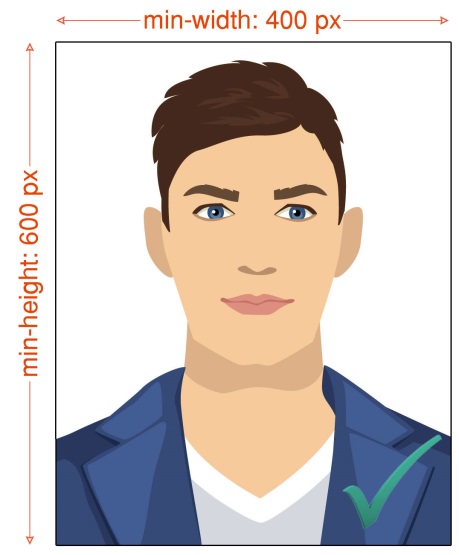 Taken within the last 6 months to reflect your current appearance Taken in front of a plain white or off-white background Taken in full-face view directly facing the camera With a neutral facial expression and both eyes open Taken in clothing that you normally wear on a daily basis Uniforms should not be worn in your photo, except religious clothing that is worn daily. Do not wear a hat or head covering that obscures the hair or hairline, unless worn daily for a religious purpose. Your full face must be visible, and the head covering must not cast any shadows on your face. Headphones, wireless hands-free devices, or similar items are not acceptable in your photo. Eyeglasses are not allowed in visa photos, except in rare circumstances when eyeglasses cannot be removed for medical reasons; e.g., the applicant has recently had ocular surgery and the eyeglasses are necessary to protect the applicant's eyes. A medical statement signed by a medical professional/health practitioner must be provided in these cases. If the eyeglasses are accepted for medical reasons: The frames of the eyeglasses must not cover the eye(s). There must not be glare on eyeglasses that obscures the eye(s). There must not be shadows or refraction from the eyeglasses that obscures the eye(s). Photos digitally scanned from driver’s licenses or other official documents are not acceptable. In addition, snapshots, magazine photos, low quality vending machine or mobile phone photos, and full-length photographs are not acceptable. 